Beladingsformulier OVI  (zonder spoorstaaf-lossysteem)Verkoopordernummer voestalpine Railpro:                                                Opmerking: Het beladingschema dient ingevuld te worden vanuit punt A kijkend in de OVI-trein. De spoorstaven worden gelost van bovenste naar onderste laag.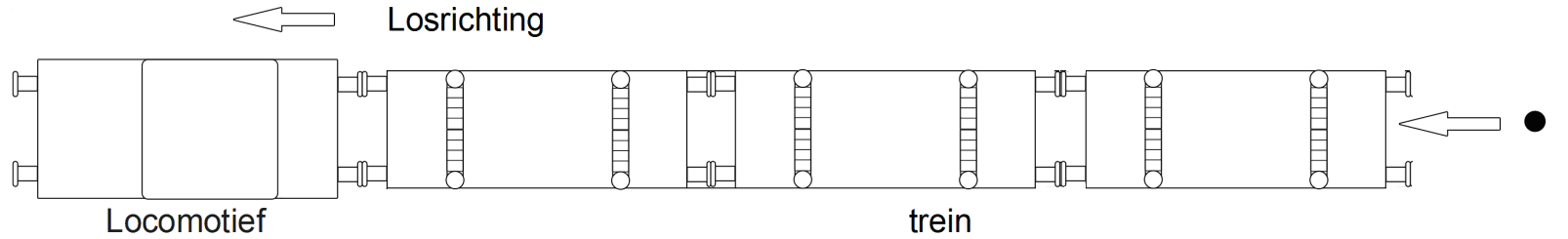 AProject- / besteknummer(s):                                                                       Stand van de OVI-trein om te lossen/laden is:van                                naar                                     Aanvraag gaarne versturen naar projecten@railpro.nl of beschikbaarheid@railpro.nlAanvragerTelefoonnummerDatum RobeltreinAanvoerlocatie RobeltreinLossen/laden spoorvan kmtot kmLossen/laden spoorvan kmtot kmLossen/laden spoorvan kmtot kmLossen/laden spoorvan kmtot kmBovenste laagNr. 1Nr. 2Nr. 3Nr. 4Nr. 5Nr. 6Nr. 7Nr. 8Nr. 9Nr.10Nr.11Nr.12LengteTypeMiddelste laagNr. 1Nr. 2Nr. 3Nr. 4Nr. 5Nr. 6Nr. 7Nr. 8Nr. 9Nr.10Nr.11Nr.12LengteTypeOnderste laagNr. 1Nr. 2Nr. 3Nr. 4Nr. 5Nr. 6Nr. 7Nr. 8Nr. 9Nr.10Nr.11Nr.12LengteType